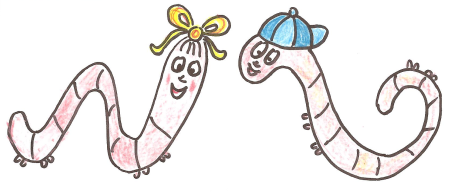 Strategický plán rozvoje Mateřské školy Žiželice na roky 2021/25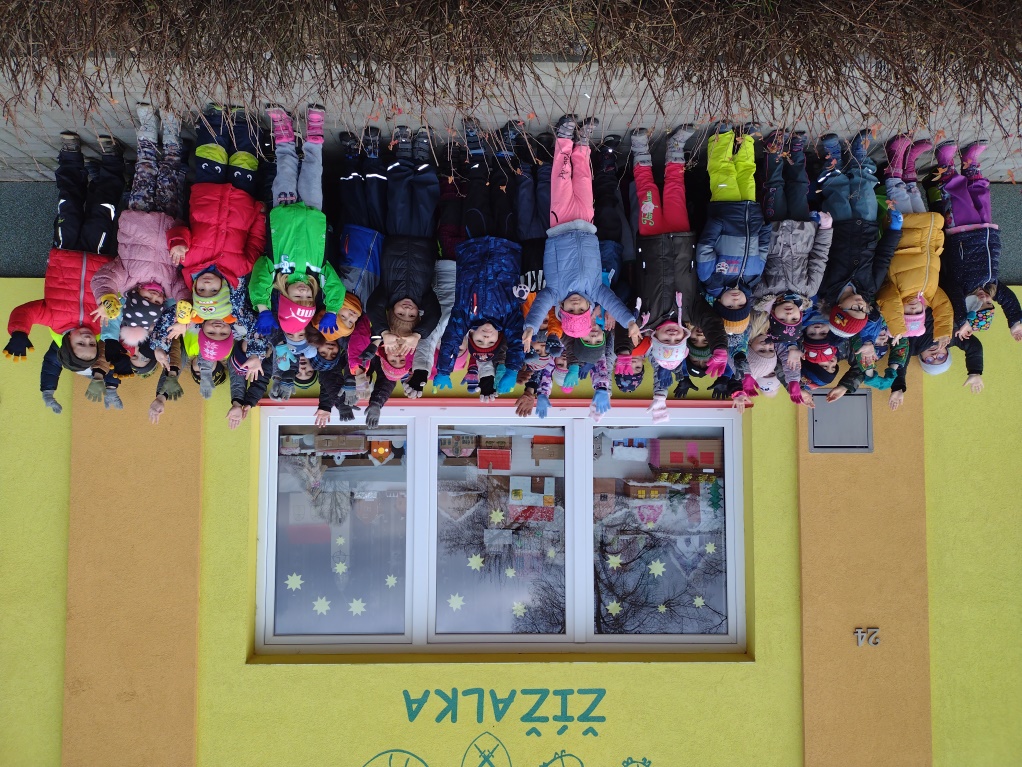 Vypracovala: Dagmar Šťastná, ředitelka školyObsahÚdaje o organizaciMise a hodnoty školyAnalýza stavuPrognózaVize Stanovené prioritní oblastiHlavní cíleÚdaje o organizaciNázev školy:	Mateřská škola Žiželice, okres KolínAdresa školy:	Masarykovo náměstí 24, 281 29 ŽiželicePrávní norma:	příspěvková organizace od 1. 1. 2003Zřizovatel:	Obec ŽiželiceSídlo zřizovatele:	Masarykovo náměstí 1, 281 29 ŽiželiceStatutární zástupce:	ředitelka školy Dagmar ŠťastnáIČO:	70998981IZO ředitelství:	600 44 955	Telefon:	324 144 141, mobil 739593178E-mail:	zizalka@mszizelice.czWeb:	www.mszizelice.webnode.czSoučást školy:	školní jídelnaE-mail:	jidelna@mszizelice.czProvozní doba školy:	Po-Pá 6,30 – 16 hodinČ. j.:                             	              120/20mšPlatnost:				  22. 12. 2020Účinnost od:				  1. 1. 2021Mise školyMateřská škola Žiželice, okres Kolín – „Žížalka“ slouží k předškolnímu vzdělávání 2 a půl až 7 letých dětí. Je umístěna ve středu obce na náměstí obce Žiželice. Hlavním cílem naší práce jsou spokojené děti. Chceme je pomocí zábavných a podnětných činností připravit na plynulý a bezproblémový přechod do základní školy. Na velké školní zahradě vedeme děti k radosti z pohybu a sportu. Jsme škola s přátelskými vztahy založenými na vzájemné důvěře a porozumění. Škola, jejímiž základními hodnotami jsou profesionalita, otevřenost, slušnost, vstřícnost a demokracie.Analýza stavu Klady a strategické výhodyKvalifikovaný pedagogický sbor v mateřské škole.Velmi dobrá spolupráce se základní školou v obci a zřizovatelem. Mateřská škola, jako zdroj žáků pro základní školu v obci.Zapojování zákonných zástupců do provozu školy a výchovné práce.Fungující pravidla pro výchovnou práci a jejich respektování. Škola pracuje s dětmi s vadami řeči, logopedická asistentka.Škola je vybavena interaktivním dotykovým panelem a programy pro výuku dětí.Škola se zapojuje do sportovních, výtvarných a vědomostních soutěží organizovaných jinými organizacemi.Navštěvujeme a zveme do mateřské školy divadelní a hudební představení, vystoupení se zvířaty. Nově zateplená budova MŠ s vyměněnými okny a novou fasádou.Kvalitní a estetická výzdoba interiéru školy s využitím dětských prací, pěkné, kulturní a funkční prostředí školní jídelny. Využíváme pro vystoupení dětí sál kulturního domu, kde je více místa.Velká školní zahrada a vedle školy dětské hřiště s vlastním přístupem.Pořádáme pro rodiče přednášky jak pracovat s předškolními dětmi.Zařazujeme do tříd děti s podpůrnými opatřeními a cizince.Nedostatky a nevýhodyZastaralý nábytek ve třídách.Málo míst ve školce pro děti, které se hlásí do školy.Zahrada je vybavena udržovanými, ale zastaralými prvky.Toalety v zahradním domku jsou nevyhovující.Nedostatek skladových prostor pro didaktický materiál.Malý zájem rodičů o výuku cizího jazyka.Vysoká vytíženost ředitele školy v oblasti řízení a administrativyPrognóza V místě má škola stabilní pozici. Díky umístění a složení obyvatelstva v okolí školy nelze očekávat, že by mělo dojít k zrušení nebo omezení. Vzhledem k tomu, že zřizovatel školy nemá zpracovánu koncepci školství, nelze jeho záměry předvídat.Počet dětí nastupujících do MŠ bude do roku 2025 stabilní, případně bude mírně klesatDokončení standardů pro další vzdělávací oblasti RVP MŠ povede k další úpravě ŠVP. Zvýší se dostupnost moderních technologií (snížení ceny). To umožní vybavit interaktivní tabulí i první třídu.Předpokládá se zvýšení počtu cizinců ve škole a mateřské škole.V personální oblasti bude pedagogický sbor MŠ stabilizovaný, Zajišťování dalších zdrojů pro další financování organizace - Šablony III umožní zaměstnat školního asistenta pro děti s odkladem školní docházky. Vzhledem k nižší dotaci na jedno dítě pouze však na 1 rok. Další žádosti o dotace na vybavení zahrady v projektech MAS Zálabí a Přírodní zahrady.Učební pomůcky budou pořizovány podle efektivnosti jejich využití do maximální možné finanční výše. Vybavení učebními pomůckami umožní učitelům vést efektivně a moderně výuku. Prostředky z rozpočtu nebudou umožňovat vybavit moderními zařízeními (NTB, tablet) jednotlivé třídy. Organizaci očekávají potíže s naplněním požadavků revize elektroinstalace a předpisů k bezpečnosti práce a požární ochrany. V řešení situace bude nezbytná pomoc zřizovatele. Vyměněny musí být šatní skříňky v první třídě. Nevyhovují zvýšeného počtu dětí ve třídě. Ve spolupráci se zřizovatelem by měla být provedena přestavba zahradního domku na další třídu.VizeDěti jsou naše naděje. Žížalka je tu pro děti, pro rodiče i pro veřejnost.U nás všechny děti zažívají radost z úspěchu každý den a ke každému dítěti přistupujeme jako k osobnosti s vlastním názorem.Děti, které se ptají PROČ, jsou ty, které změní svět.					                    Neal ThomsonPřejeme si, aby z naší mateřské školy odcházely děti, které umí pozdravit, poděkovat, omluvit se, umí se podívat zpříma do očí, umí také pomoci jiným, umí být samostatné a touží po poznání. Děti, které se k nám vždy budou rády vracet...Stanovené prioritní oblastiNa základě provedené analýzy současného stavu a prognózy na následující období byly na roky 2014 až 2018 stanoveny pro organizaci tyto prioritní oblasti:Efektivní vzdělávání podle ŠVP Odborná a profesionální úroveň zaměstnanců Vybavení a moderní technologie Image a prezentace školyHlavní cílePrioritní oblast:	Vzdělávání a výchova Prioritní oblast:	Odborná a profesionální úroveň zaměstnanců Prioritní oblast:	 Vybavení a moderní technologie  Prioritní oblast:	Image a prezentace školy V Žiželicích  21.12.2020								Dagmar Šťastná      		    ředitelka školy CílKritérium a indikátoryTermínNaučit děti v mateřské škole správným hygienickým návykům, zvládání sebeobsluhyMinimálně 80% dětí v 1. třídě má správné hygienické návykyKaždý rokNaučit děti v mateřské škole správným hygienickým návykům, zvládání sebeobsluhyVšechny děti ve 2. třídě používají samostatně správné postupy při osobní hygieně a minimálně 80% zvládá plně sebeobsluhuKaždý rokNaučit děti respektovat pokyny a správně na ně reagovat. Minimálně 80% dětí v 1.třídě správně reaguje na pokyny vydané pedagogem.Každý rokNaučit děti respektovat pokyny a správně na ně reagovat. Děti ve 2. třídě respektují pokyny vydané jim dospělou osobou.Každý rokNaučit děti respektovat pokyny a správně na ně reagovat. Minimálně 80% dětí ve 2. třídě má snahu správně vykonat vydaný pokyn.Každý rokVést děti ke vzájemné komunikaci při respektování druhéhoMinimálně 80% děti ve 2. třídě je schopno si navzájem naslouchat a ovládat své emoce při komunikaci s ostatními dětmi. Každý rokZjistit a sledovat vývoj v sociálních vztazích v kolektivu tříd, podporovat pozitivní vývoj, reagovat na vývoj negativních tendencí v kolektivechJednotný přístup pedagogů k řešení výchovných problémů stejného typuKaždý rokCílKritérium a indikátoryTermínZnalost a dodržování právních předpisů spojených se vzděláváním       a vnitřních směrnic.Jednou ročně jsou pedagogové proškoleni ve znalostech ustanovení školského zákona, vyhlášek a směrnic v oblasti:Práva a povinnosti dětí, pedagogů, zákonných zástupců Dokumentace třídyOsobní list dítěte - evaluace, BOZPKaždý rokZnalost a dodržování právních předpisů spojených se vzděláváním       a vnitřních směrnic.Výchovná poradkyně se minimálně 2krát ročně účastní školení výchovných poradců, nebo vzdělávání zaměřeného na problematiku řešení vzdělávacích a výchovných problémů žáků. Každý rokPředávat zákonným zástupcům dětí jen přesné a správné informaceK předávání oficiálních informací jsou používány jen stanovené informační kanály.PrůběžněPředávat zákonným zástupcům dětí jen přesné a správné informaceDěti a zákonní zástupci nedostávají nesprávné informace. Průběžně Předávat zákonným zástupcům dětí jen přesné a správné informaceInformace týkající se chování jsou vždy podloženy, jsou doložitelné a prokazatelné. PrůběžněZajistit respektování pokynů vedoucích zaměstnancůPokyny vedoucích zaměstnanců jsou správně splněny. PrůběžněZajistit respektování pokynů vedoucích zaměstnancůNesplnění pokynů vydaného v souladu s právními předpisy je se zaměstnancem bezodkladně projednáno, v případě opakování je z jednání proveden písemný zápis.PrůběžněDVPP směřovat prioritně do oblasti metodiky, pedagogiky, inovace ŠVP a TVPDVPP se účastní všichni pedagogičtí zaměstnanci dle Plánu osobního rozvoje učitelky a nabídky seminářůKaždý rokCílKritérium a indikátoryTermínModernizovat třídy 1. třída - IT panel , počítač pro pedagogy31.8.2022Modernizovat třídy 2. třída - tablety pro samostatnou práci předškoláků31.8.2022Vybavit třídy školy novým nábytkemskříně a police na hračky a pomůcky31.12.2023Vybavit MŠ technologiemi pro efektivní nápravu vad řeči a přípravu předškolních dětí Vybavit logopedické asistenty – 2 ks logopedických zrcadel, pomůcky pro kompenzaci logopedických vad31.8.2021Propojit datovou sítí všechny učebny v MŠWi-fi připojení ve všech třídách 31.12.2022Úprava a modernizace školní zahradyVybavit školní zahradu novými herními prvky31.5.2025Úprava a modernizace školní zahradyUpravit zahradu pro environmentální výchovu - vyvýšené záhony, hmyzí domek, krmítko apod.31.12.2022Úprava a modernizace školní zahradyZapojit do úpravy zahrady Klub rodičů ŽížalaKaždý rokPřestavba venkovního domkuZřizovatel provede přestavbu venkovního domku - přízemí - třída pro děti, sklad pro venkovní hračky, hygienické zařízení1. patro - tělocvična, sklad pro didaktický materiál31.12.2025CílKritérium a indikátoryTermínZajistit bezpečné prostředí – efektivně řešit projevy nekázně, porušování pravidel.Seznámit zákonné zástupce s postupy školy při řešení kázeňských problémů (třídní schůzky, společná setkání, …)Každý rokZajistit bezpečné prostředí – efektivně řešit projevy nekázně, porušování pravidel.Poskytnout žákům i zákonným zástupcům žáků informace o vyřešených situacích a kázeňských problémech.Průběžně Zajistit bezpečné prostředí – efektivně řešit projevy nekázně, porušování pravidel.Nastavit kanály pro vzájemnou informovanost 31.8.2021Budovat image na základě výsledků při práci s dětmi ve vzdělávacích činnostechDosažené výsledky jsou prezentovány na www stránkách školy, ve výroční zprávě na třídních schůzkách, při akcích školy pro veřejnost a v místních mediích.Každý rokZapojit zákonné zástupce dětí do aktivit MŠ.Využití zákonných zástupců ve školních a třídních projektech jako přímých účastníků podílejících se na vzdělávání.  Každý rokZapojit zákonné zástupce dětí do aktivit MŠ.Zákonní zástupci se podílí na zajištění alespoň jedné aktivity pro třídu MŠ ve školním roce.Každý rokZapojit zákonné zástupce dětí do aktivit MŠ.Minimálně 6 akcí ročně organizovaných pro děti v mateřské škole, se spoluúčasti na přípravě ze strany zákonných zástupců.Každý rokZvýšit informovanost rodičů                 o problematice vzdělávání a výchovy. Minimálně jednou ročně na třídních schůzkách zařadit krátkou metodickou informaci k problematice výchovy a vzdělávání. Každý rokZvýšit informovanost rodičů                 o problematice vzdělávání a výchovy. Zpracovat ucelený systém metodických informací pro zákonné zástupce 31.8.2021Informovat o úspěších školy nebo činnosti školy v mediíchMinimálně dva články ročně o činnosti školy zveřejněné v obecním tisku Každý rok